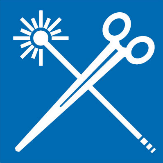 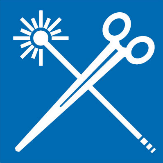 RICHIESTA DI AMMISSIONE ALLA SCUOLACompilare i campi in grigio e inviare per mail a: segreteria@comsurgery.it  Il Dott./la Dott.ssa Nome Cognome, indirizzo e-mail  @ , numero di cellulare       dopo aver letto il Programma pubblicato sul sito ACOI, chiede di essere ammesso/a alla frequenza del Corso Ed. 2021 della Scuola Speciale ACOI di Chirurgia Pediatrica. Lo/a scrivente è consapevole che i posti a disposizione per questa Edizione sono 10 (dieci), che la selezione dei partecipanti avverrà in base alla data di presentazione della domanda e che i richiedenti non ammessi delle passate edizioni hanno diritto di prelazione.Una volta comunicata l’ammissione alla Scuola sarò tenuto/a ad effettuare l’iscrizione online attraverso la piattaforma messa a disposizione dalla Segreteria Organizzativa, e a perfezionare l’iscrizione con il pagamento della quota come specificato sul Programma. Nel caso in cui fosse la mia Azienda sanitaria o una Ditta privata a sostenere le spese di iscrizione, occorrerà che l’ufficio competente invii alla Segreteria Organizzativa Comsurgery l’autorizzazione alla emissione della fattura a loro carico (Ordine di acquisto, Lettera di intenti, PO, etc.). I pagamenti effettuati da ASL, Aziende Ospedaliere o altri Enti della pubblica amministrazione sono esenti da IVA ai sensi dell’art. 10 comma 20 del D.P.R. 633/72 così come modificato dall’art. 14 della Legge Finanziaria n. 533/93.Se non altrimenti specificato dall’Organizzazione, tutte le spese di logistica che dovrò affrontare per seguire il Corso saranno a mio carico (viaggio e soggiorno, compresi vitto e alloggio)Sono consapevole che, per le parti di Formazione sul campo che richiedono una idonea polizza antinfortunistica e per la Responsabilità Civile Professionale, dovrò produrre la documentazione che attesti la mia copertura assicurativa. Sono consapevole che qualunque irregolarità (dati di iscrizione erronei, attestazione incompleta delle presenze richieste, giustificata o meno, mancato superamento dei criteri ECM, etc.) comporterà la mancata erogazione dei crediti formativi. 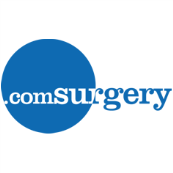 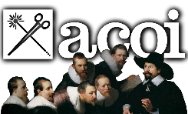 